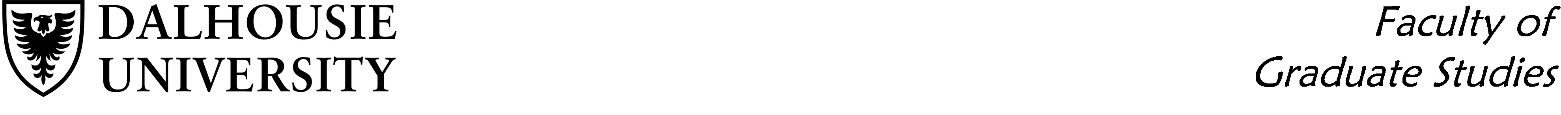 IDPhD Graduate Student Program Form Please Note: The Graduate Student Information System (GSIS) is the official record of degree requirements and approvals. Departments and students may choose to complete this paper form for reference purposes.Student Name:Student Number:Start Date:Degree Program:Interdisciplinary PhD (IDPhD)Department/School:Faculty of Graduate Studies (FGS)Faculty of Graduate Studies (FGS)Total of full-credit classes (with credit value) required for degree (EXCLUDING THESIS):Total of full-credit classes (with credit value) required for degree (EXCLUDING THESIS):Total of full-credit classes (with credit value) required for degree (EXCLUDING THESIS):Total of full-credit classes (with credit value) required for degree (EXCLUDING THESIS):Min 12 credit hoursREQUIRED COURSES FOR PROGRAM (indicate all requirements; include both course number and credit value)REQUIRED COURSES FOR PROGRAM (indicate all requirements; include both course number and credit value)REQUIRED COURSES FOR PROGRAM (indicate all requirements; include both course number and credit value)REQUIRED COURSES FOR PROGRAM (indicate all requirements; include both course number and credit value)REQUIRED COURSES FOR PROGRAM (indicate all requirements; include both course number and credit value)REQUIRED COURSES FOR PROGRAM (indicate all requirements; include both course number and credit value)REQUIRED COURSES FOR PROGRAM (indicate all requirements; include both course number and credit value)REQUIRED COURSES FOR PROGRAM (indicate all requirements; include both course number and credit value)Course# Credit HoursCourse# Credit HoursCourse# Credit Hourse.g. CHEM 5502e.g. .03*Please note that the thesis course (INTE 9530) and comprehensives course (PHDP 8000) are automatically added to every IDPHD student’s program*Credits to be added later: Credits Audited: Ancillary Credits:Additional Requirements for Degree:Name(s) of Supervisor(s):Names of Committee Members(if known):Names of Committee Members(if known):Names of Committee Members(if known):Approvals:Approvals:Approvals:Approvals:Student:Date:Supervisor:Date:Graduate Coordinator:Date: